JELENTKEZÉSI LAP A Táncolj, NE drogozz!  XX. JUBILEUMI SHOW TÁNC FESZTIVÁLRA2018. április 28. – Tiszaújvárosi SportcentrumE-mail:  showtancfesztival@gmail.comNEVEZÉSI HATÁRIDŐ: 2018. ÁPRILIS 8.Kérjük a nevezési lapot word dokumentumban visszaküldeni.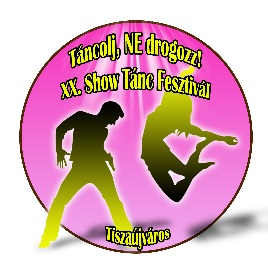 Csoport neve:Város neve:A csoport vezető(k) neve:Csoport létszáma:Korosztály (kérjük jelölni)(átlagéletkor szerint) Mini (0-6 év)Gyermek (7-10 év)Ifi (11-17 év)Felnőtt (18-49 év)Szépkorú (50+ év)      Előadás címe:Bemutató műfaja:Időtartam (max 6 perc): Zene (előadó, cím, ha mix akkor amiből össze van vágva):Rövid bemutatkozó a csoportról, a táncról a bemondó szöveghez:FONTOS!!! Elérhetőség mobiltelefonszáme-mail címMegjegyzés, fontos közlendő:Táncolj, NE drogozz!XX. Jubileumi Show Tánc Fesztivál2018. április 28.Tiszaújvárosi SportcentrumElérhetőségek:Haisz Vanda 70/3739180Madár Éva: 20/4007845showtancfesztival@gmail.comwww.gimnasztrada.hu